Унифицированная форма по ОКУД 0504425УтвержденаПриказом Министерства финансовРоссийской Федерацииот 30 марта 2015 г. N 52н                                           25                          ЗАПИСКА-РАСЧЕТ N ---       ОБ ИСЧИСЛЕНИИ СРЕДНЕГО ЗАРАБОТКА ПРИ ПРЕДОСТАВЛЕНИИ ОТПУСКА,                        УВОЛЬНЕНИИ И ДРУГИХ СЛУЧАЯХ                                                                ┌─────────┐                                                                │  КОДЫ   │                                                                ├─────────┤                                                  Форма по ОКУД │ 0504425 │                                18  января   18                 ├─────────┤                            от "--" ------ 20-- г.         Дата │ 18.01.18│           МБОУ "СОШ N 2"                                       ├─────────┤Учреждение ------------------------------------         по ОКПО │ 11111111│                                     ┌───────────────────┐      ├─────────┤                                 ИНН │     7728916548    │  КПП │772801001│                                     └───────────────────┘      ├─────────┤                          Бухгалтерия                           │         │Структурное подразделение ---------------------                 │    -    │                                                                ├─────────┤                               Департамент                      │         │Орган, осуществляющий функции  образования                      │         │и полномочия учредителя -----------------------     Глава по БК │   111   │                       Иванов Петр Васильевич                   ├─────────┤Фамилия, имя, отчество ------------------------                 │    -    │                                                                ├─────────┤                                                                │    -    │                                                                ├─────────┤Вид отпуска (увольнения  Основной                               │         │и др. случаев) --------------------------------                 │         │          Приказ о предоставлении отпуска                       │         │Основание -------------------------------------                 │         │          от 28.12.2017 N 25                                    │    -    │          -------------------------------------                 ├─────────┤Единица измерения: руб.                                 по ОКЕИ │   383   │                                                                └─────────┘                                               Количество расчетных днейОтпуск           ┌────────┐    ┌────────┐  ────────┬────────┬─────────┬──────────предоставлен     │10.12.16│ по │09.12.17│   Основ- │Дополни-│         │  Всегоза период с      └────────┘    └────────┘   ного   │тельного│         │                                            отпуска│отпуска │         │Отпуск           ┌────────┐    ┌────────┐  ────────┼────────┼─────────┼──────────предоставляется  │23.01.18│ по │19.02.18│     28   │    -   │    -    │    28(увольняется) с  └────────┘    └────────┘  ────────┼────────┼─────────┼──────────                                               -   │    -   │    -    │     -                                           ────────┼────────┼─────────┼──────────                                               -   │    -   │    -    │     -                                           ────────┴────────┴─────────┴──────────                          1. Заработок по месяцамПринято к учету           Иванов    Иванов И.И.   Ответственный  Бухгалтер   Иванов   Иванов И.И.Бухгалтер --------- -------------  исполнитель   ----------- -------- -------------          (подпись) (расшифровка                 (должность) (подпись) (расшифровка                      подписи)                                          подписи) 18   января   18                                 18   января   18"--" ------- 20-- г.".                           "--" ------- 20-- г.".                                                         Форма 0504425 с. 2                               2. Начислено                                                         Форма 0504425 с. 3                         3. Удержано из заработка          ┌───────┐      ┌────┐К выплате │ 40 354│ руб. │ 30 │ коп. по платежной ведомости (расходному          └───────┘      └────┘      ордеру) N ___ от "__" ________ 20__ г. <5>            ┌──────────────────────────────┐              ┌──────────────────────────────┐Дебет счета │07020000000000111 4 302 11 830│ Кредит счета │00000000000000000 4 201 11 610│            └──────────────────────────────┘              └──────────────────────────────┘Испол-  Бухгалтер   Иванов    Иванов И.И.  Проверил руководитель Васильева  Васильева К.П.нитель ----------- --------  ------------- группы учета          ---------  --------------       (должность) (подпись)  (расшифровка                       (подпись)   (расшифровка                                подписи)                                       подписи)--------------------------------<1> В соответствии с Указаниями по заполнению Записки-расчета таблица "Заработок по месяцам" заполняется на основании Карточки-справки (ф. 0504417), т.е. показатели "Количество дней" по месяцам в этой таблице должны быть равны показателям "Отработано дней" в Карточке-справке. Вместе с тем расчет среднего дневного заработка в соответствии с нормами Положения об особенностях порядка исчисления средней заработной платы, утвержденного Постановлением Правительства РФ от 24.12.2007 N 922, производится исходя из среднемесячного числа календарных дней в полностью отработанных месяцах и числа календарных дней, приходящихся на отработанное время, в не полностью отработанных месяцах. В связи с этим рекомендуем в данной строке указывать не только отработанные дни (как этого требует порядок заполнения Записки-расчета), но и число календарных дней (среднемесячное число календарных дней), приходящихся на отработанный период.<2> Количество дней по строке 04 на странице 2 переносится из графы "Всего за год" строки "Количество дней" таблицы "Заработок по месяцам". В целях соблюдения порядка исчисления среднего дневного заработка, установленного в п. 10 Положения, считаем, что по строке 04 следует указать число календарных дней в расчетном периоде, с учетом которого определяется сумма среднего дневного заработка.<3> По строке отражается заработок за фактически отработанное время в текущем месяце (январе) до наступления отпуска на основании Карточки-справки (ф. 0504417).<4> В данном примере рассматривается работник, не имеющий права на предоставление налоговых вычетов по НДФЛ.<5> Сведения о документе оставлены незаполненными в связи с тем, что заработная плата выплачивается на карточку работника с лицевого счета учреждения путем безналичного перечисления.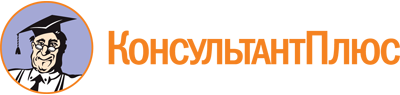 Форма: Записка-расчет об исчислении среднего заработка при предоставлении отпуска, увольнении и в других случаях (для бюджетного учреждения) (Форма по ОКУД 0504425) (образец заполнения)
(Подготовлен специалистами КонсультантПлюс, 2018)Документ предоставлен КонсультантПлюс

www.consultant.ru

Дата сохранения: 29.01.2024
 Форма подготовлена с использованием правовых актов по состоянию на 13.06.2018.Год201720172017201720172017201720172017201720172017Всего за годМесяцыянварьфевральмартапрельмайиюньиюльавгустсентябрьоктябрьноябрьдекабрьКоличество дней <1>17 (29,3)18 (29,3)2 (1,89)20 (29,3)20 (29,3)21 (29,3)21 (29,3)23 (29,3)21 (29,3)22 (29,3)21 (29,3)21 (29,3)227 (324,19)Сумма - всего30 00030 0002 727,2730 00030 00030 00030 00030 00030 00030 00030 00030 000332 727,27Наименование показателяКод строкиЗаработок по видам источниковЗаработок по видам источниковЗаработок по видам источниковЗаработок по видам источниковЗаработок по видам источниковЗаработок по видам источниковЗаработок по видам источниковЗаработок по видам источниковЗаработок по видам источниковЗаработок по видам источниковЗаработок по видам источниковЗаработок по видам источниковВсегоНаименование показателяКод строкиномер счетаномер счетаномер счетаВсегоНаименование показателяКод строкиномер счета07020000000000111 4.302.11.730номер счета-номер счета-ВсегоНаименование показателяКод строкиномер счетаномер счетаномер счетаВсегоНаименование показателяКод строкиднисуммасуммасуммаднисуммасуммасуммаднисуммасуммасуммаВсего123444566678889Месяцы:01--------------02--------------03-------------Итого за расчетные месяцы <2>04324,19332 727,27332 727,27332 727,27--------332 727,27Средний заработок: месячный05x27 727,2727 727,2727 727,27x---x---27 727,27дневной06x1 026,331 026,331 026,33x---x---1 026,33Сумма за отпуск за текущий месяц (наименование)0799 236,979 236,979 236,97--------9 236,97Сумма за отпуск за будущий месяц (наименование)081919 500,2719 500,2719 500,27--------19 500,27Итого за отпуск092828 737,2428 737,2428 737,24--------28 737,24Заработок за текущий месяц (наименование) <3>101017 647,0617 647,0617 647,06--------17 647,06Всего начислено (сумма строк 09 и 10)11-46 384,346 384,346 384,3--------46 384,3Наименование показателяКод строкиНалог на доходы физических лиц по видам источниковНалог на доходы физических лиц по видам источниковНалог на доходы физических лиц по видам источниковДругие удержанияДругие удержанияДругие удержанияДругие удержанияВыплаченоВсегоНаименование показателяКод строкиВыплаченоВсего1234567891011Удержания016 030-------6 030 <4>